May 10, 2022In Re: R-2022-3031211(SEE ATTACHED LIST)Pennsylvania Public Utility Commission v. Columbia Gas of Pennsylvania IncRate CaseTelephonic Public Input Hearing Notice	This is to inform you that telephonic Public Input Hearings on the above-
captioned case will be held as follows:Type:		Telephonic Public Input HearingsDate:		Tuesday May 31, 2022Times:	1:00 p.m. and 6:00 p.m.Date:		Wednesday June 1, 2022 Times:	1:00 p.m. and 6:00 p.m. Presiding:	Deputy Chief Administrative Law Judge Christopher Pell		Administrative Law Judge John CooganIf you wish to testify at the telephonic public input hearing, you must pre-register with the Office of Consumer Advocate (OCA) by 12:00 p.m. on Thursday, May 26, 2022.  If you do not pre-register and provide the information listed below, you will not be able to testify.  Individuals will testify in the order in which they pre-register.   If you do not wish to testify but want to listen to the public input hearing, you may also contact the OCA to obtain the call-in information.  	To pre-register, please contact the OCA by phone at 1.800.684.6560 or by email at consumer@paoca.org  and provide: (1) your first and last name; (2) the date and time (1:00 pm or 6:00 pm) of the public input hearing;(3) the phone number you will be using to call into the public input hearing;(4) a phone number where you can be reached prior to the hearing if we need to     contact you;(5) your email address if you have one; and (6) if you require an interpreter to participate in the hearing, the language of the interpreter.  	Requests for Interpreters:  If you require an interpreter, please pre-register as soon as possible.  If you register too close to the hearing date, we may not have enough time to arrange for an interpreter.  If you request an interpreter, we will make every reasonable effort to have one present.  	Hearing Exhibits:  If you have any hearing exhibits to which you will refer during the hearing, please email them to the OCA at consumer@paoca.org.  The OCA will forward 
the exhibits to the Judge and all parties.  Exhibits must be received by May 26, 2022.	The deadline for signing up for the public input hearings is 12:00 p.m. on Thursday, May 26, 2022.  	If you have any questions, please do not hesitate to contact the OCA (toll-free) at: 1.800.684-6560 or consumer@paoca.org.  AT&T Relay Service number for persons who are deaf or hearing-impaired:  1.800.654-5988.cc:	Gladys Brown Dutrieuille, ChairmanJohn F. Coleman, Jr., Vice ChairmanRalph Yanora, Commissioner           June Perry  	TUSNils Hagen FrederiksenDenise McCrackenLori Shumberger
	Seth MendelsohnCharles RaineyDeana SchleigRenardo HicksThomas Charles	DCALJ PellALJ Coogan	Calendar File	File Room
	R-2022-3031211 - PA PUBLIC UTILITY COMMISSION V. COLUMBIA GAS OF PENNSYLVANIA INC

MICHAEL W HASSELL ESQUIRELINDSEY A BERKSTRESSER ESQPOST & SCHELL PC17 NORTH SECOND ST 12TH FLOORHARRISBURG, PA  17101-1601717.612.6021mhassell@postschell.comlberkstresser@postschell.comRepresents Columbia GasAMY E HIRAKIS ESQUIRE
800 NORTH 3RD ST STE 204
HARRISBURG PA 17102 PA  18101
717.233.1351
ahirakis@nisource.com
Accepts eServiceRepresents Columbia Gas

ERIKA MCLAIN ESQUIREPA PUBLIC UTILITY COMMISSIONBUREAU OF INVESTIGATION & ENFORCEMENTPO BOX 3265
HARRISBURG PA  17105-3265
717.783.6170
ermclain@pa.gov
Accepts eService

STEVEN C GRAY ESQUIRE
OFFICE OF SMALL BUSINESS ADVOCATE
FORUM PLACE
555 WALNUT STREET 1ST FLOOR
HARRISBURG PA  17101
717.783.2525
sgray@pa.gov 
CONSTANCE WILE
922 BEBOUT RD
VENETIA PA  15367
cjazdrmr@yahoo.comAccepts eService
THOMAS J SNISCAK ESQUIREWHITNEY E SNYDER ESQUIREPHILLIP D DEMANCHICK  ESQUIRE
HAWKE MCKEON AND SNISCAK LLP
100 N TENTH STREET
HARRISBURG PA  17101
717.236.1300
tjsniscak@hmslegal.comwesnyder@hmslegal.com
pddemanchick@hmslegal.comAccepts eService Represents Pennsylvania State University 
 
BARRETT SHERIDAN ESQUIRELAUREN GUERRA ATTORNEYHARRISON W BREITMAN ATTORNEYARON J BEATTY ATTORNEY
OFFICE OF CONSUMER ADVOCATE
555 WALNUT STREET 5TH FLOOR
FORUM PLACE
HARRISBURG PA  17101-1923717.919.8603
717.783.5048bsheridan@paoca.orglguerra@paoca.org
hbreitman@paoca.orgabeatty@paoca.orgAccepts eService 
JOSEPH L VULLO ESQUIRE
BURKE VULLO REILLY ROBERTS
1460 WYOMING AVENUE
FORTY FORT PA  18704
570.288.6441
jlvullo@bvrrlaw.com
Accepts eService 
Represents Pennsylvania Weatherization Provider’s Task Force, Inc.JOSE SERRANO
2667 CHADBOURNE DRIVE
YORK PA  17404
915.241.1870
jas673@hotmail.com 
TODD S STEWART ESQUIRE
HAWKE MCKEON AND SNISCAK LLP
100 NORTH TENTH STREET
HARRISBURG PA  17101
717.236.1300
tsstewart@hmslegal.com
Accepts eService Represents The Retail Energy Supply Association, Shipley Choice, and NRG Energy, Inc.

JOHN SWEET LEGAL COUNSELRIA M PEREIRA ESQUIRELAUREN N BERMAN ESQUIREELIZABETH R MARX ESQUIRE
PA UTILITY LAW PROJECT
118 LOCUST STREET
HARRISBURG PA  17101
717.701.3837
jsweet@pautilitylawproject.orgrpereira@pautilitylawproject.orglberman@pautilitylawproject.org
Accepts eServiceRepresents Cause-PATHEODORE J GALLAGHER ESQUIRECOLUMBIA GAS OF PA INC121 CHAMPION WAY SUITE 100CANONSBURG PA 15313724.416.6355tjgallagher@nisource.comAccepts eServiceMARK C SZYBIST ESQUIRE1152 15TH ST NW SUITE 300WASHINGTON DC 200005mszybist@nrdc.orgRepresents Natural Resources Defense CouncilANDREW J KARAS ESQUIREFAIR SHAKE ENVIRONMENT LEGAL SERVICES600 SUPERIOR AVE EASTCLEVELAND OH 44114234.334.0997akaras@fairshake-els.orgAccepts eServiceRepresents Natural Resources Defense CouncilCHARIS MINCAVAGE ESQUIREKENNETH R STARK ESQUIREMCNEES WALLACE & NURICK LLC100 PINE ST PO BOX 1166HARRISBURG PA 17108-1166cmincavage@mcneeslaw.comkstark@mcneeslaw.comAccepts eServiceRepresents Columbia Industrial IntervenorsRICHARD C CULBERTSON1430 BOWER HILL ROADPITTSBURGH PA 15243609.410.0108richard.c.culbertson@gmail.comAccepts eService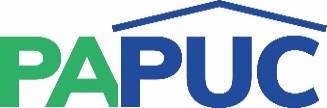 COMMONWEALTH OF PENNSYLVANIAPENNSYLVANIA PUBLIC UTILITY COMMISSIONCOMMONWEALTH KEYSTONE BUILDINGOffice of Administrative Law Judge400 NORTH STREETHARRISBURG, PENNSYLVANIA 17120IN REPLY PLEASE REFER TO OUR FILE